10:00 am* Action Item	11:00 am* Action Item12:00 pm1:00 pm* Action Item2:00 pm* Action Item3:00 pm*Action Item 3:30 pm*Action Item Application Z19-11 a request for a conditional use permit filed by Nicola Stephens seeking approval to establish a single-family residence on an approximately 5-acre parcel of land located near the corner of Market and Homestead roads approximately 2 miles southwest of Homedale.Application Z19-12 a request for a conditional use permit filed by Gil Lootens seeking approval to establish a single-family residence on an approximately 54-acre parcel of land located adjacent to 4520 Jump Creek Rd. approximately 1.5 miles southeast of Homedale.Recess for lunchApplication Z19-10 a request for a conditional use permit filed by L. Rochelle Gastaldi seeking approval to establish a second single-family residence on an approximately 14.5-acre parcel located at 6387 Hogg Road in Marsing.Application Z19-09 a request for a conditional use permit filed by Guy and Belinda Caillouet seeking approval to establish a second single-family residence on an approximately 5-acre parcel located at 9484 Hardtrigger Rd. Melba, Idaho. Application Z19-04 filed by James and Brenda Lair for short plat review and recommendation to the Board concerning a previously approved three-lot residential subdivision on Patriot Lane approximately 2 miles northwest of Homedale.Application Z19-13 a request for a conditional use permit filed by Seven High Ranch, Inc. seeking approval of a gravel pit on an approximately 80-acre parcel located at the corner of Reynolds Creek and ZX Ranch roads.Any person in need of special accommodations to participate in the above-noticed meeting should contact the planning and zoning office at least seven days prior to the meeting. Copies of all materials for proposed projects are available for review in the planning and zoning office. For additional information, please contact planning staff at 208-495-2095 ext. 2, Owyhee County Annex Building, 17069 Basey St., Murphy, Idaho 83650.* Action Item is a matter upon which the Commission may make a decision (Idaho Code §72-204)AGENDA OWYHEE COUNTY PLANNING & ZONING 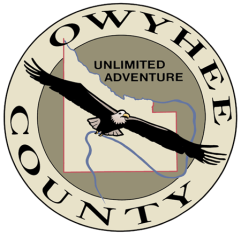 March 20, 2019Rich Curtis – CommissionerScott Jensen – CommissionerChad Nettleton – CommissionerBob Thomas – CommissionerDean Young – Commissioner17069 Basey St., Murphy, ID 83650